Piętek 16.04.2021r.Temat: MIASTA, MIASTECZKA I WSIE.„Miasta, wsie i miasteczka” – wypowiedzi dzieci na podstawie planszy: 

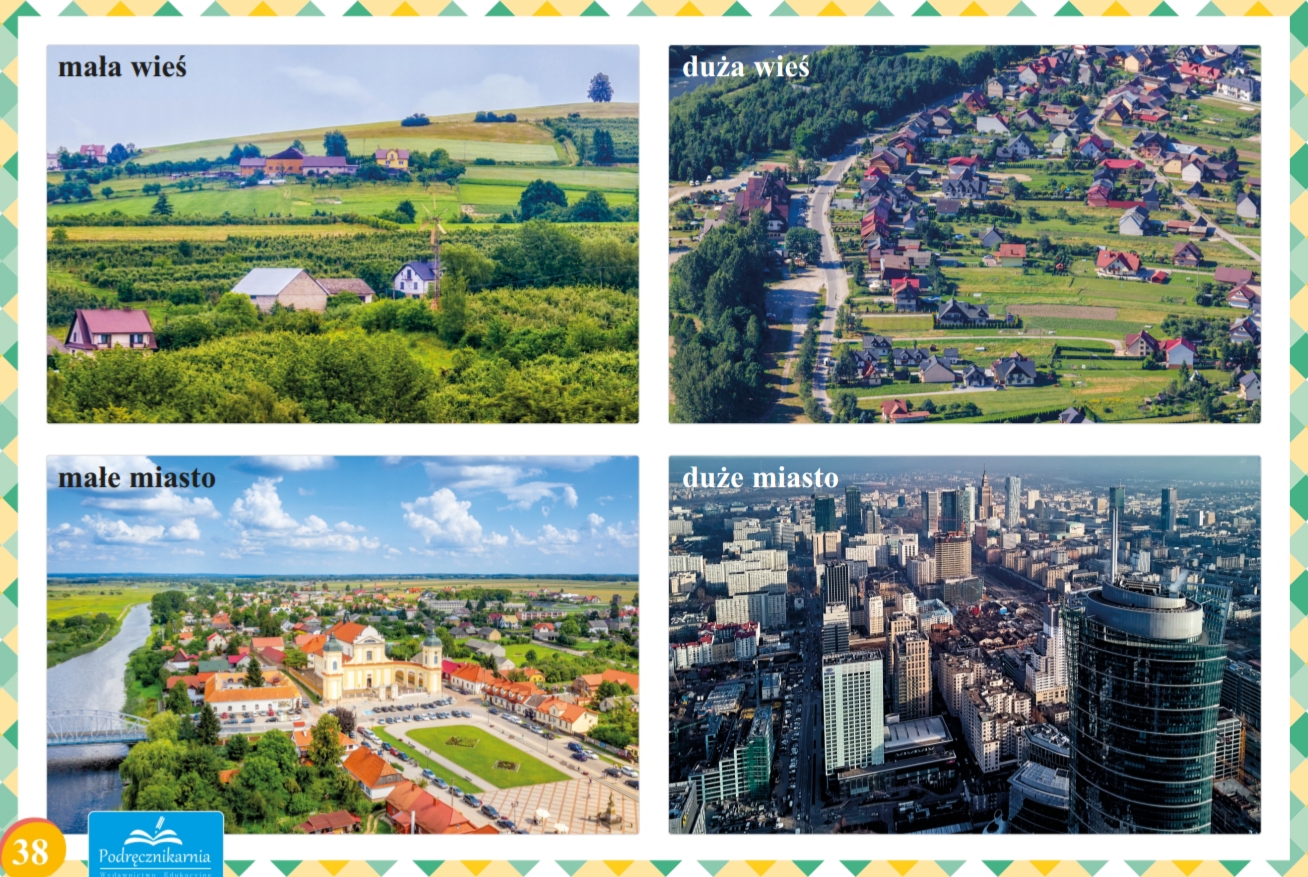 - Co przedstawiają obrazki? / Czym różnią się ilustracje? 
- Jakie widzisz cechy charakterystyczne poszczególnych miejsc? 
- Która ilustracja najbardziej przypomina miejsce, w którym mieszkasz? 
- Czy byłeś kiedyś w miejscu, które jest inne od miejsca, w którym mieszkasz? Opowiedz o swoich wrażeniach.
- Itp. Słuchanie wiersza pt. „Moje miasto”

Jesteśmy dziećmi ciekawymi świata, 
lubimy jednak do domu powracać. 
I choć mieszkamy w domach i blokach, 
to wielka łączy nas wspólnota. 
Wszyscy mieszkamy w Białymstoku, 
tutaj nam mija rok po roku. 
W tym naszym mieście atrakcji jest wiele, 
więc je zwiedzamy nie tylko w niedzielę. 
A gdy idziemy u boku swych bliskich, 
zwiedzamy wraz z nimi nasz Pałac Branickich. 
Obok Pałacu jest piękny park, 
a w nim plac zabaw, siłownia i staw. 
Jest także pomnik nasze słynne „Praczki”, 
przy którym dziarsko pływają kaczki. 
Tak nas prowadzą drogi i dróżki, 
że często bywamy na Rynku Kościuszki. 
To miejsce w centrum Białegostoku, 
z Ratuszem, Kościołem i kawiarniami z boku. 
W naszym mieście również teatr mamy, 
w nim bajkowe spektakle często oglądamy. 
Gdy chcemy pobyć ze zwierzętami, 
zmierzamy do zoo dziarskimi krokami. 
Białystok zachwyca, a my go kochamy 
i bardzo się cieszymy, że tutaj mieszkamy! 
~ Anna Rynkiewicz 

Rozmowa na temat wiersza: 
- Jak nazywa się miasto, o którym opowiada wiersz? 
- Co się w nim znajduje? 
- Z kim możemy zwiedzać miasto? 
- Jak nazywa się miasto, w którym mieszkasz? 
- Co ci się najbardziej podoba w twoim mieście? „Wieś i miasto” – ćwiczenie z książki „Trefliki w przedszkolu – sześciolatek” s. 71. 
Dziecko z pomocą rodzica czyta zdania i wskazuje na zdjęciach te elementy, o których one opowiadają. Następnie kolorują ramkę zdjęć, na których jest miejscowość podobna do tej, w której mieszka. Dziecko może również opowiedzieć o swoim mieście. Zachęcamy do spaceru z dzieckiem w celu poznanie miasta. Zabawa w „Kalambury”
Zadaniem uczestników jest odgadywanie haseł, które przedstawiane są gestami. Podczas pokazywania nie wolno używać słów ani wydawać innych dźwięków, które mogą ułatwić odgadnięcie hasła. Dziecko otrzymuje kartonik z ilustracją lub napisem przedmiotu, zwierzęcia, rośliny i ruchem ma tak pokazać wybrany przedmiot, zwierzę, … aby reszta uczestników zabawy mogła odgadnąć jakie było hasło. Dla ułatwienia podajemy dziecku kategorię (np. zwierzęta).Szczecińskie kolorowanki:

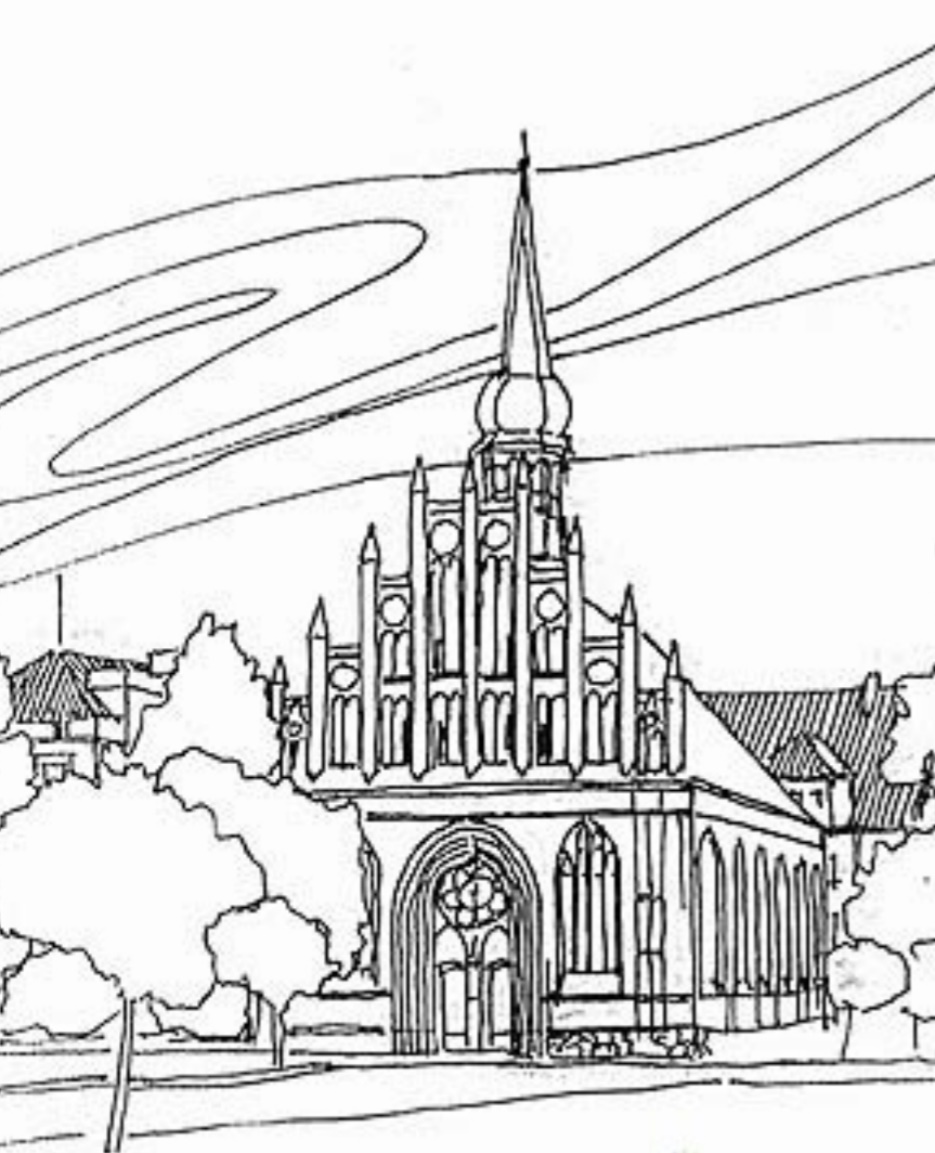 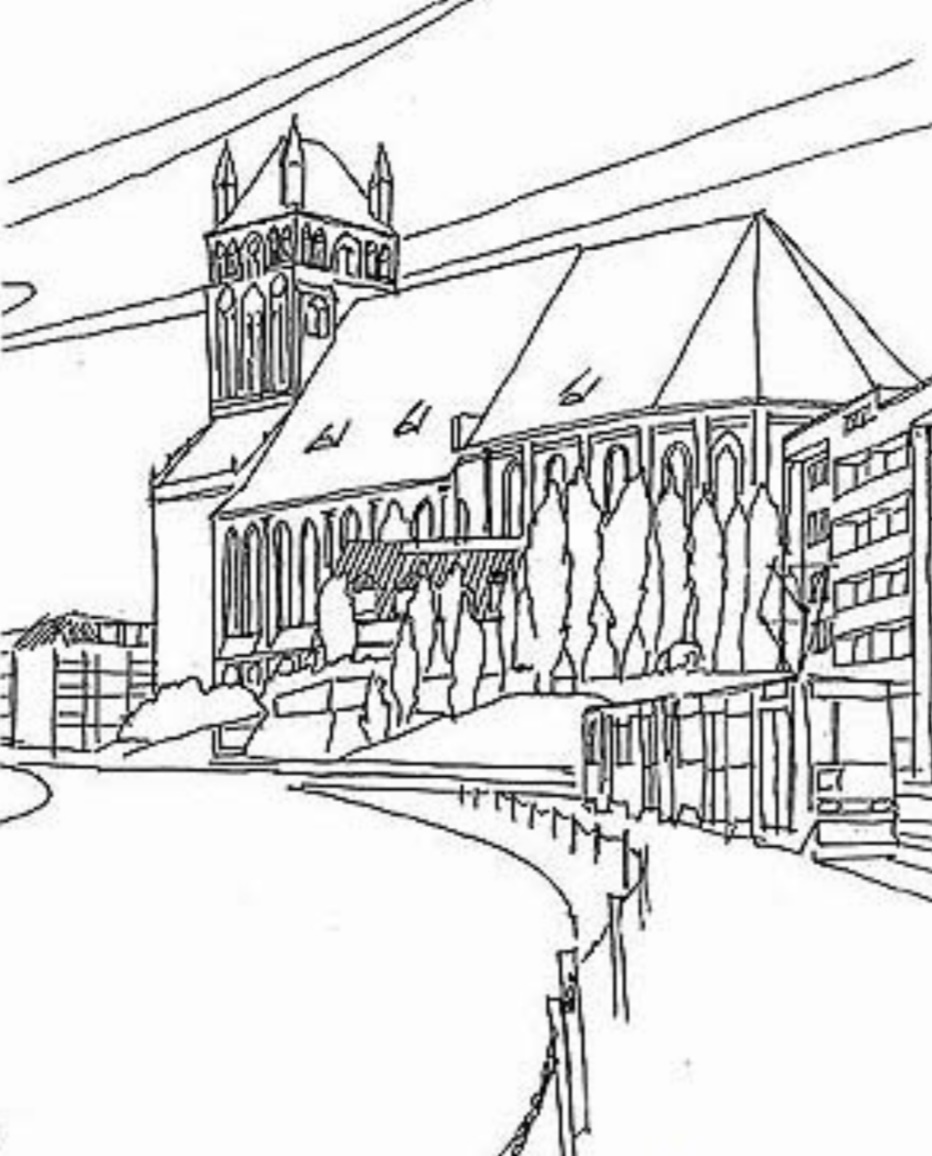 

 źródło: Pokolorujmy.pl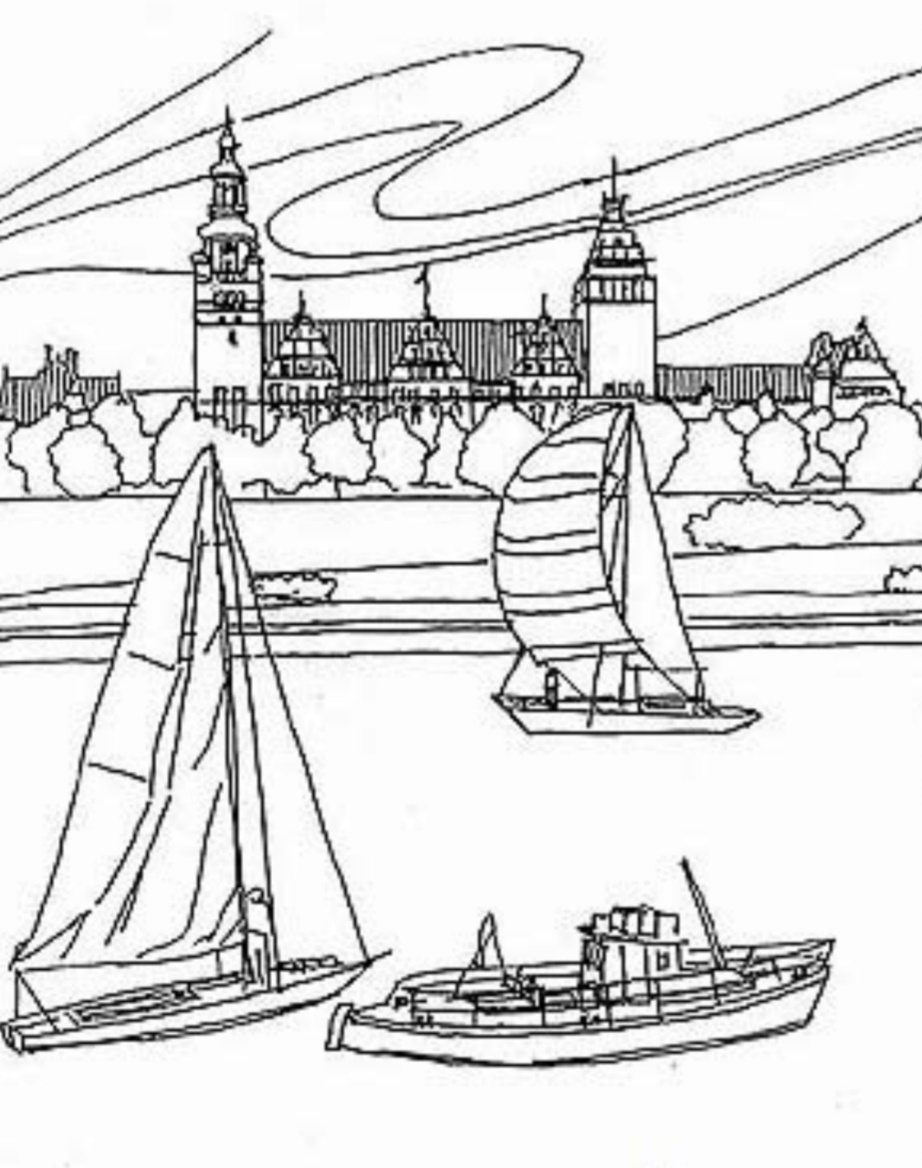 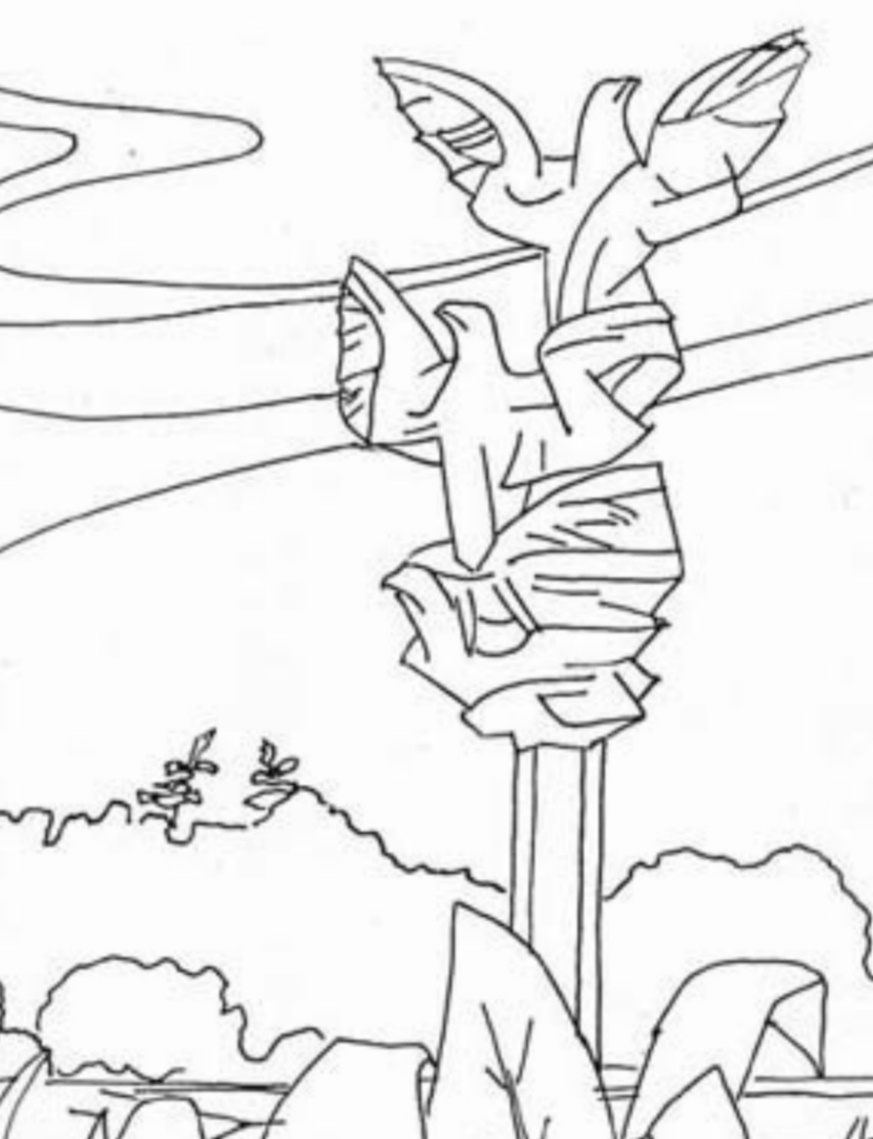 